INSTRUMENT 6PARTNER NETWORK SURVEY This page has been left blank for double-sided copying.C.1. INSTITUTIONAL ANALYSIS OF AMERICAN JOB CENTERSPARTNER NETWORK SURVEYOMB No. <xxxx-xxxx>Expiration Date <Day, Month, 201x>Public burden statement. An agency may not conduct or sponsor, and a person is not required to respond to, a collection of information unless it displays a currently valid Office of Management and Budget (OMB) control number. The OMB control number for this project is <OMB control number>. Public reporting burden for this collection of information is estimated to average 10 minutes per respondent, including the time for reviewing instructions, searching existing data sources, gathering and maintaining the data needed, and completing and reviewing the collection of information. Send comments regarding this burden estimate or any other aspect of this collection of information, including suggestions for reducing this burden, to [mailing address for DOL Office of the Assistant Secretary for Administration Management].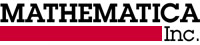 This page has been left blank for double-sided copying.
Within the past year, about how frequently did your organization have direct contact (such as meetings, telephone calls, or emails) with each of the following organizations about management and delivery of services to American Job Center (AJC) customers?

Within the past year, about how frequently did your organization have direct contact (such as meetings, telephone calls, or emails) with each of the following organizations about management and delivery of services to American Job Center (AJC) customers?

Within the past year, about how frequently did your organization have direct contact (such as meetings, telephone calls, or emails) with each of the following organizations about management and delivery of services to American Job Center (AJC) customers?

Within the past year, about how frequently did your organization have direct contact (such as meetings, telephone calls, or emails) with each of the following organizations about management and delivery of services to American Job Center (AJC) customers?

Within the past year, about how frequently did your organization have direct contact (such as meetings, telephone calls, or emails) with each of the following organizations about management and delivery of services to American Job Center (AJC) customers?

Within the past year, about how frequently did your organization have direct contact (such as meetings, telephone calls, or emails) with each of the following organizations about management and delivery of services to American Job Center (AJC) customers?
abcdefNeverOnce or twice a yearEvery month or twoEvery week or twoMore than once a weekDon’t know[AJC Partner 1][AJC Partner 2][AJC Partner 3][AJC Partner 4][AJC Partner 5][AJC Partner 6][AJC Partner 7][Fill additional AJC Partners]Which category best describes the current relationship between your organization and each of the following organizations with regard to management and delivery of services to AJC customers?
Not Linked = We do not work together at all and have independent goals.Communication = We share information only when it is advantageous to either or both programs (independent goals; aware of organization; undefined roles; infrequent, intermittent communication; or decisions made independently).Cooperation = We share information and work together when any opportunity arises (independent goals; temporary, loosely defined roles; periodic, formal communication; or decisions made independently).Coordination = We coordinate efforts to prevent overlap, but perform tasks as separate organizations (limited shared goals; defined roles; regular communication; some shared decision making).Collaboration = We actively pursue opportunities to work together as an informal team (specific common goals; shared ideas and resources; defined roles; frequent, prioritized communication; joint input on strategic decisions).Fully linked = We work together as a formal team with specified responsibilities to achieve common goals (broad shared mission; sharing of staff and/or funding resources; formal roles; ongoing communication based on mutual trust; consensus on strategic decisions).
Which category best describes the current relationship between your organization and each of the following organizations with regard to management and delivery of services to AJC customers?
Not Linked = We do not work together at all and have independent goals.Communication = We share information only when it is advantageous to either or both programs (independent goals; aware of organization; undefined roles; infrequent, intermittent communication; or decisions made independently).Cooperation = We share information and work together when any opportunity arises (independent goals; temporary, loosely defined roles; periodic, formal communication; or decisions made independently).Coordination = We coordinate efforts to prevent overlap, but perform tasks as separate organizations (limited shared goals; defined roles; regular communication; some shared decision making).Collaboration = We actively pursue opportunities to work together as an informal team (specific common goals; shared ideas and resources; defined roles; frequent, prioritized communication; joint input on strategic decisions).Fully linked = We work together as a formal team with specified responsibilities to achieve common goals (broad shared mission; sharing of staff and/or funding resources; formal roles; ongoing communication based on mutual trust; consensus on strategic decisions).
Which category best describes the current relationship between your organization and each of the following organizations with regard to management and delivery of services to AJC customers?
Not Linked = We do not work together at all and have independent goals.Communication = We share information only when it is advantageous to either or both programs (independent goals; aware of organization; undefined roles; infrequent, intermittent communication; or decisions made independently).Cooperation = We share information and work together when any opportunity arises (independent goals; temporary, loosely defined roles; periodic, formal communication; or decisions made independently).Coordination = We coordinate efforts to prevent overlap, but perform tasks as separate organizations (limited shared goals; defined roles; regular communication; some shared decision making).Collaboration = We actively pursue opportunities to work together as an informal team (specific common goals; shared ideas and resources; defined roles; frequent, prioritized communication; joint input on strategic decisions).Fully linked = We work together as a formal team with specified responsibilities to achieve common goals (broad shared mission; sharing of staff and/or funding resources; formal roles; ongoing communication based on mutual trust; consensus on strategic decisions).
Which category best describes the current relationship between your organization and each of the following organizations with regard to management and delivery of services to AJC customers?
Not Linked = We do not work together at all and have independent goals.Communication = We share information only when it is advantageous to either or both programs (independent goals; aware of organization; undefined roles; infrequent, intermittent communication; or decisions made independently).Cooperation = We share information and work together when any opportunity arises (independent goals; temporary, loosely defined roles; periodic, formal communication; or decisions made independently).Coordination = We coordinate efforts to prevent overlap, but perform tasks as separate organizations (limited shared goals; defined roles; regular communication; some shared decision making).Collaboration = We actively pursue opportunities to work together as an informal team (specific common goals; shared ideas and resources; defined roles; frequent, prioritized communication; joint input on strategic decisions).Fully linked = We work together as a formal team with specified responsibilities to achieve common goals (broad shared mission; sharing of staff and/or funding resources; formal roles; ongoing communication based on mutual trust; consensus on strategic decisions).
Which category best describes the current relationship between your organization and each of the following organizations with regard to management and delivery of services to AJC customers?
Not Linked = We do not work together at all and have independent goals.Communication = We share information only when it is advantageous to either or both programs (independent goals; aware of organization; undefined roles; infrequent, intermittent communication; or decisions made independently).Cooperation = We share information and work together when any opportunity arises (independent goals; temporary, loosely defined roles; periodic, formal communication; or decisions made independently).Coordination = We coordinate efforts to prevent overlap, but perform tasks as separate organizations (limited shared goals; defined roles; regular communication; some shared decision making).Collaboration = We actively pursue opportunities to work together as an informal team (specific common goals; shared ideas and resources; defined roles; frequent, prioritized communication; joint input on strategic decisions).Fully linked = We work together as a formal team with specified responsibilities to achieve common goals (broad shared mission; sharing of staff and/or funding resources; formal roles; ongoing communication based on mutual trust; consensus on strategic decisions).
Which category best describes the current relationship between your organization and each of the following organizations with regard to management and delivery of services to AJC customers?
Not Linked = We do not work together at all and have independent goals.Communication = We share information only when it is advantageous to either or both programs (independent goals; aware of organization; undefined roles; infrequent, intermittent communication; or decisions made independently).Cooperation = We share information and work together when any opportunity arises (independent goals; temporary, loosely defined roles; periodic, formal communication; or decisions made independently).Coordination = We coordinate efforts to prevent overlap, but perform tasks as separate organizations (limited shared goals; defined roles; regular communication; some shared decision making).Collaboration = We actively pursue opportunities to work together as an informal team (specific common goals; shared ideas and resources; defined roles; frequent, prioritized communication; joint input on strategic decisions).Fully linked = We work together as a formal team with specified responsibilities to achieve common goals (broad shared mission; sharing of staff and/or funding resources; formal roles; ongoing communication based on mutual trust; consensus on strategic decisions).
abcdefNot LinkedCommunicationCooperationCoordinationCollaborationFully Linked[AJC Partner 1][AJC Partner 2][AJC Partner 3][AJC Partner 4]Does your organization send or receive referrals with the following organizations?Does your organization send or receive referrals with the following organizations?Does your organization send or receive referrals with the following organizations?Does your organization send or receive referrals with the following organizations?Does your organization send or receive referrals with the following organizations?abcdeSends referrals toReceives referrals fromBoth sends and receives referralsNeither sends nor receives referralsDon’t know[AJC Partner 1][AJC Partner 2][AJC Partner 3][AJC Partner 4][AJC Partner 5][AJC Partner 6][AJC Partner 7, and so on]